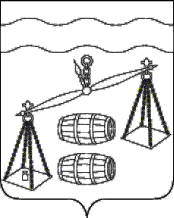 КАЛУЖСКАЯ ОБЛАСТЬСУХИНИЧСКИЙ РАЙОНАДМИНИСТРАЦИЯСЕЛЬСКОГО ПОСЕЛЕНИЯ «СЕЛО ФРОЛОВО»ПОСТАНОВЛЕНИЕРуководствуясь Федеральным законом от 06.10.2003 N 131-ФЗ "Об общих принципах организации местного самоуправления в Российской Федерации", руководствуясь Уставом сельского поселения «Село Фролово», администрация сельского поселения «Село Фролово»                               ПОСТАНОВЛЯЕТ:     1. Внести изменения в постановление администрации СП «Село Фролово» от 28.09.2022 № 25 «Об отмене нормативных правовых актов органов местного самоуправления»:   1.1.Название постановления администрации СП «Село Фролово» от 28.09.2022 № 25 изложить в новой редакции:      «О признании утратившим силу постановления администрации СП «Село Фролово».   1.2. Пункт 1 постановления администрации СП «Село Фролово» от 28.09.2022 № 25 изложить в новой редакции:    «1. Признать утратившим силу постановление администрации сельского поселения «Село Фролово» от 08.02.2013 № 2 «О внесении изменений и дополнений в Постановление администрации СП «Село Фролово» от 22.11.2012 № 33-а «Об утверждении Административного регламента исполнения функции по муниципальному лесному контролю на территории СП «Село Фролово».    2. Данное постановление вступает в силу после его обнародования.    3. Контроль за исполнением настоящего постановления оставляю за собой.Глава администрацииСП «Село Фролово»                                                       М.М. Моисеева                  от 10.04.2023 г.                       № 13О внесении изменений в постановление администрации СП «Село Фролово» от 28.09.2022 № 25 «Об отмене нормативных правовых актов органов местного самоуправления О внесении изменений в постановление администрации СП «Село Фролово» от 28.09.2022 № 25 «Об отмене нормативных правовых актов органов местного самоуправления 